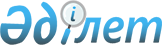 Об утверждении Плана по управлению пастбищами и их использованию по Мендыкаринскому району на 2020-2021 годы
					
			С истёкшим сроком
			
			
		
					Решение маслихата Мендыкаринского района Костанайской области от 13 августа 2020 года № 396. Зарегистрировано Департаментом юстиции Костанайской области 14 августа 2020 года № 9376. Прекращено действие в связи с истечением срока
      В соответствии со статьей 6 Закона Республики Казахстан от 23 января 2001 года "О местном государственном управлении и самоуправлении в Республике Казахстан", статьей 8 Закона Республики Казахстан от 20 февраля 2017 года "О пастбищах" Мендыкаринский районный маслихат РЕШИЛ:
      1. Утвердить прилагаемый План по управлению пастбищами и их использованию по Мендыкаринскому району на 2020-2021 годы.
      2. Настоящее решение вводится в действие по истечении десяти календарных дней после дня его первого официального опубликования. План по управлению пастбищами и их использованию по Мендыкаринскому району на 2020-2021 годы
      1) Схема (карта) расположения пастбищ на территории Мендыкаринского района в разрезе категорий земель, собственников земельных участков и землепользователей на основании правоустанавливающих документов (приложение 1 к Плану по управлению пастбищами и их использованию по Мендыкаринскому району на 2020-2021 годы);
      2) приемлемые схемы пастбищеоборотов (приложение 2 к Плану по управлению пастбищами и их использованию по Мендыкаринскому району на 2020-2021 годы);
      3) карта с обозначением внешних и внутренних границ и площадей пастбищ, в том числе сезонных, объектов пастбищной инфраструктуры (приложение 3 к Плану по управлению пастбищами и их использованию по Мендыкаринскому району на 2020-2021 годы);
      4) схема доступа пастбищепользователей к водоисточникам (озерам, рекам, прудам, копаням, оросительным или обводнительным каналам, трубчатым или шахтным колодцам) составленную согласно норме потребления воды (приложение 4 к Плану по управлению пастбищами и их использованию по Мендыкаринскому району на 2020-2021 годы);
      5) схема перераспределения пастбищ для размещения поголовья сельскохозяйственных животных физических и (или) юридических лиц, у которых отсутствуют пастбища, и перемещения его на предоставляемые пастбища (приложение 5 к Плану по управлению пастбищами и их использованию по Мендыкаринскому району на 2020-2021 годы);
      6) схема размещения поголовья сельскохозяйственных животных на отгонных пастбищах физических и (или) юридических лиц, не обеспеченных пастбищами, расположенными при селе, сельском округе (приложение 6 к Плану по управлению пастбищами и их использованию по Мендыкаринскому району на 2020-2021 годы);
      7) календарный график по использованию пастбищ, устанавливающий сезонные маршруты выпаса и передвижения сельскохозяйственных животных (приложение 7 к Плану по управлению пастбищами и их использованию по Мендыкаринскому району на 2020-2021 годы). Схема (карта) расположения пастбищ на территории Мендыкаринского района в разрезе категории земель, собственников земельных участков и землепользователей на основании правоустанавливающих документов
      Сноска. Приложение 1 – в редакции решения маслихата Мендыкаринского района Костанайской области от 18.10.2021 № 50 (вводится в действие по истечении десяти календарных дней после дня его первого официального опубликования).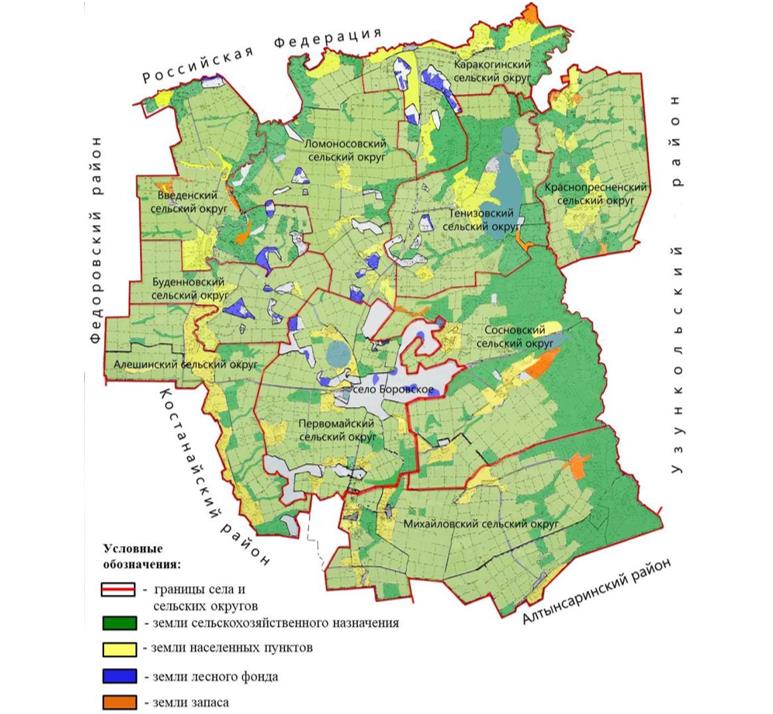  Список собственников земельных участков и землепользователей, прилагаемый к схеме (карте) расположения пастбищ Мендыкаринского района Приемлемые схемы пастбищеоборотов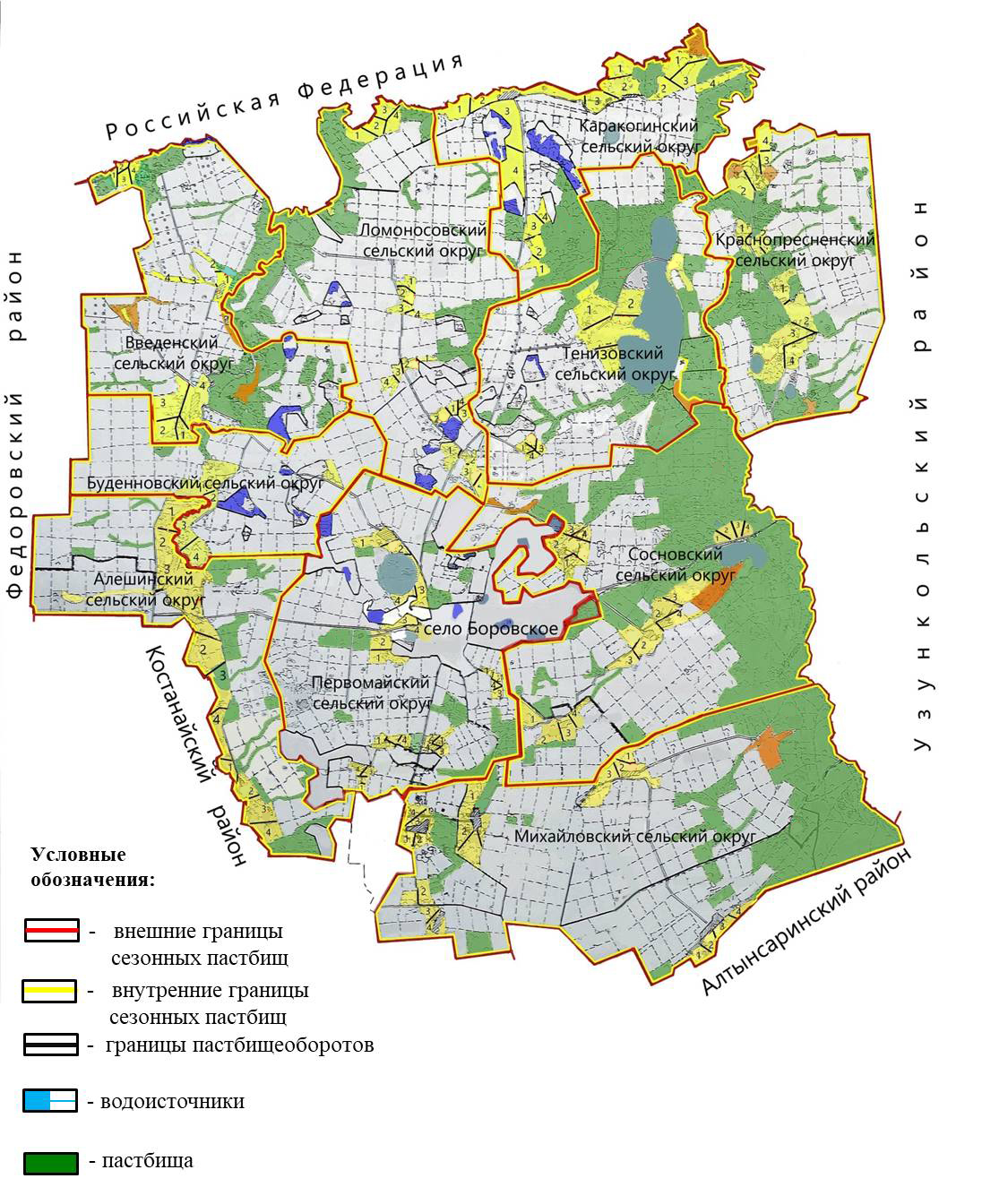 
      Примечание: 1, 2, 3, 4 - очередность использования загонов в году Карта с обозначением внешних и внутренних границ и площадей пастбищ, в том числе сезонных, объектов пастбищной инфраструктуры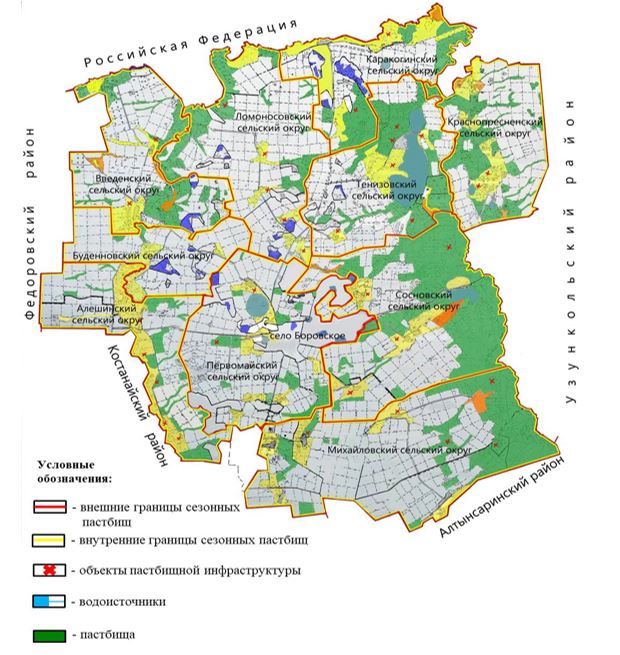 
      Площади сезонных пастбищ по Мендыкаринскому району составляет 221476 гектаров. В том числе на землях сельскохозяйственного назначения 126299 гектаров, на землях населенных пунктов 62298 гектаров, на землях лесного фонда 16582 гектаров, на землях запаса 16297 гектаров. Схема доступа пастбищепользователей к водоисточникам (озерам, рекам, прудам, копаням, оросительным или обводнительным каналам, трубчатым или шахтным колодцам), составленная согласно норме потребления воды
      Сноска. Приложение 4 – в редакции решения маслихата Мендыкаринского района Костанайской области от 09.12.2020 № 418 (вводится в действие по истечении десяти календарных дней после дня его первого официального опубликования).
      Среднесуточная норма потребления воды на одно сельскохозяйственное животное определяется в соответствии с Методикой по разработке удельных норм водопотребления и водоотведения, утвержденной приказом Заместителя Премьер-Министра Республики Казахстан – Министра сельского хозяйства Республики Казахстан от 30 декабря 2016 года № 545 (зарегистрирован в Реестре государственной регистрации нормативных правовых актов за № 14827).
      Пруды, копани, оросительные или обводнительные каналы, трубчатые или шахтные колодцы не имеются.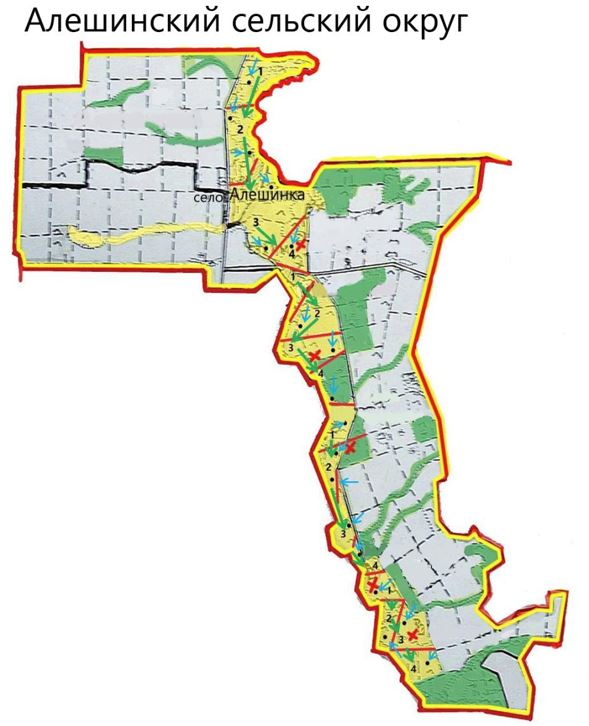 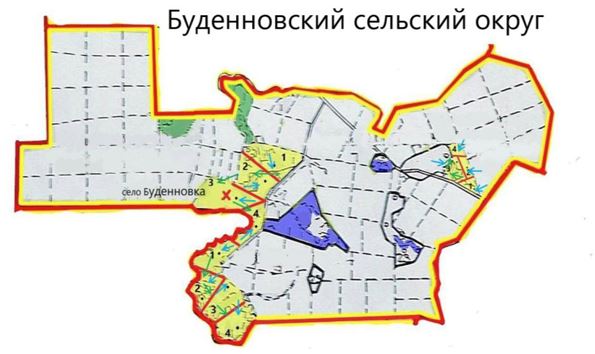 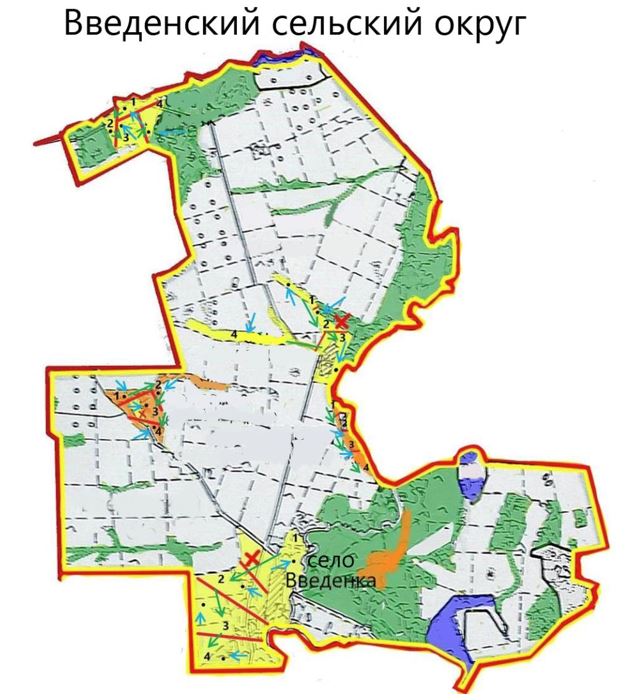 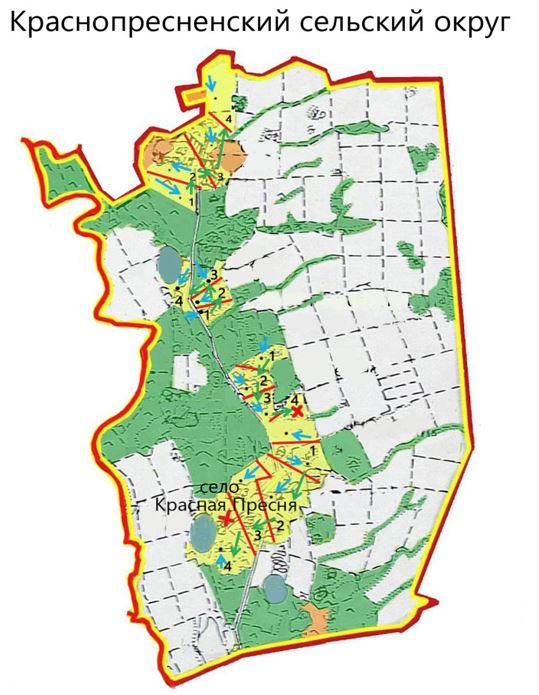 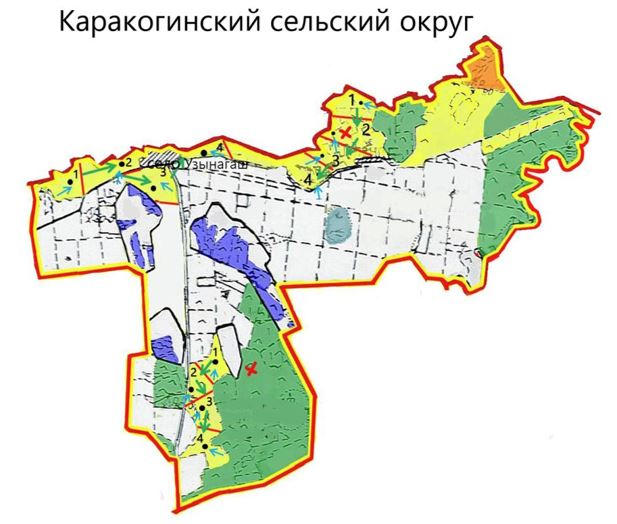 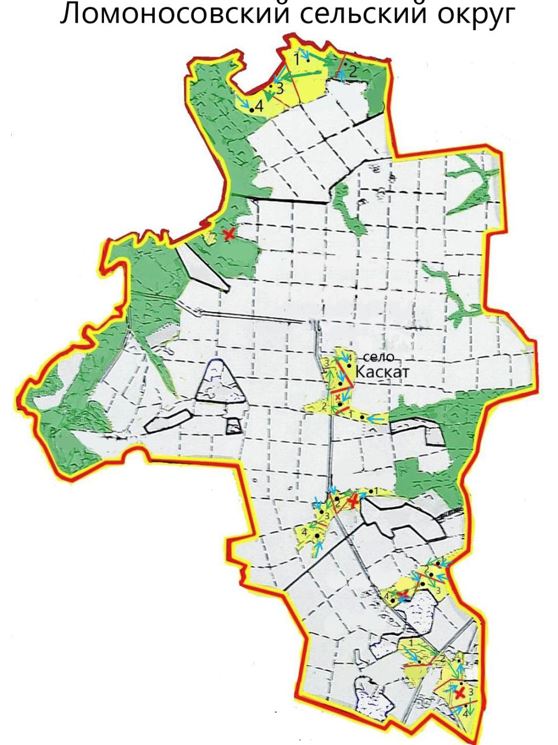 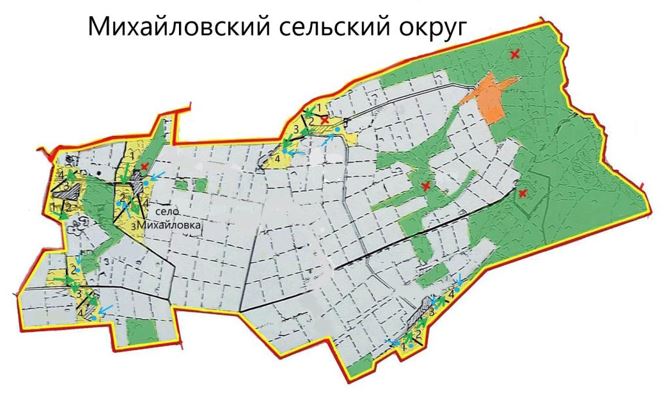 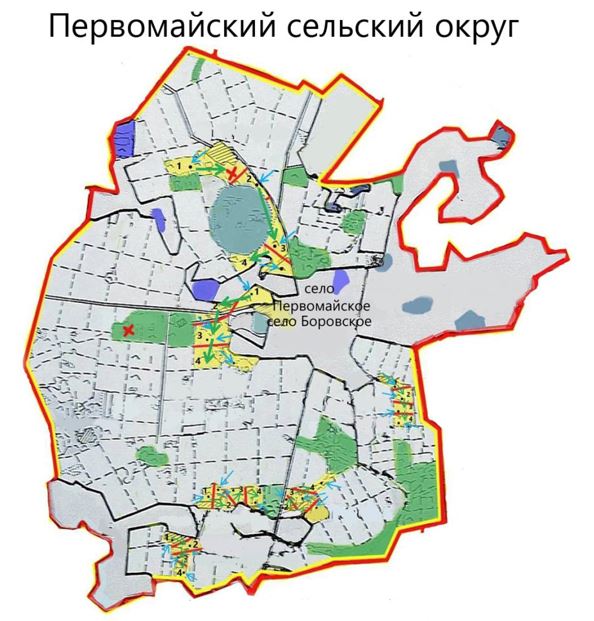 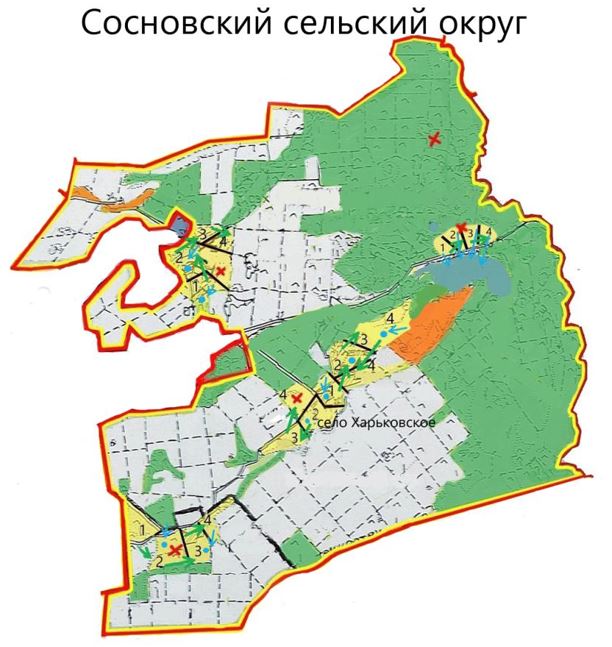 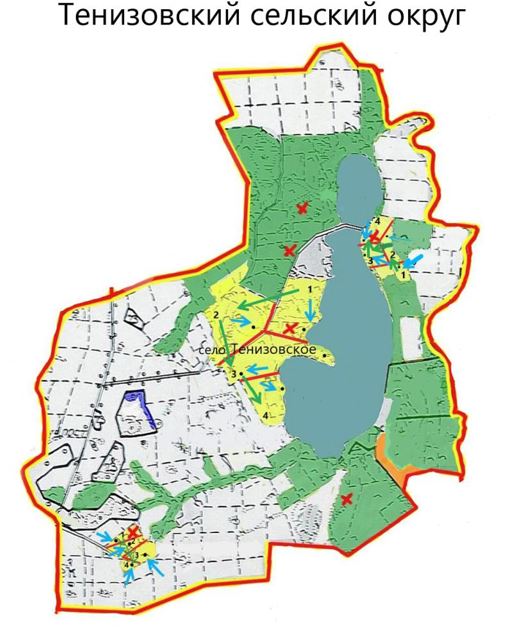 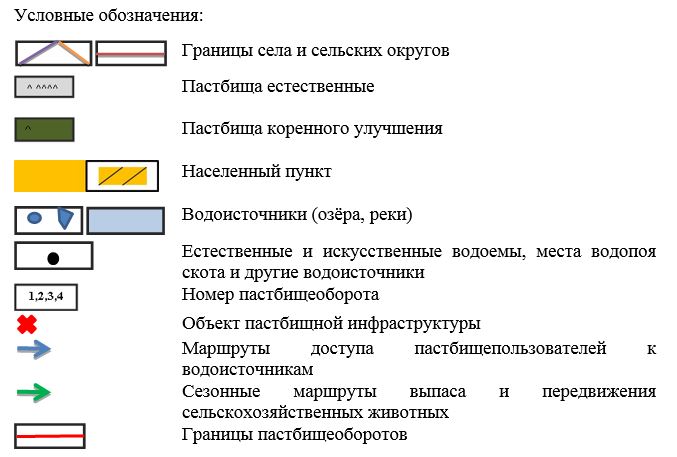  Схема перераспределения пастбищ для размещения поголовья сельскохозяйственных животных физических и (или) юридических лиц, у которых отсутствуют пастбища, и перемещения его на предоставляемые пастбища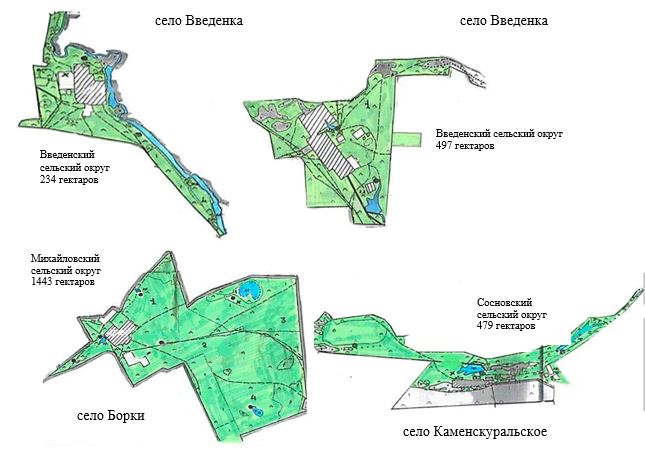  Схема размещения поголовья сельскохозяйственных животных на отгонных пастбищах физических и (или) юридических лиц, не обеспеченных пастбищами, расположенными при селе, сельском округе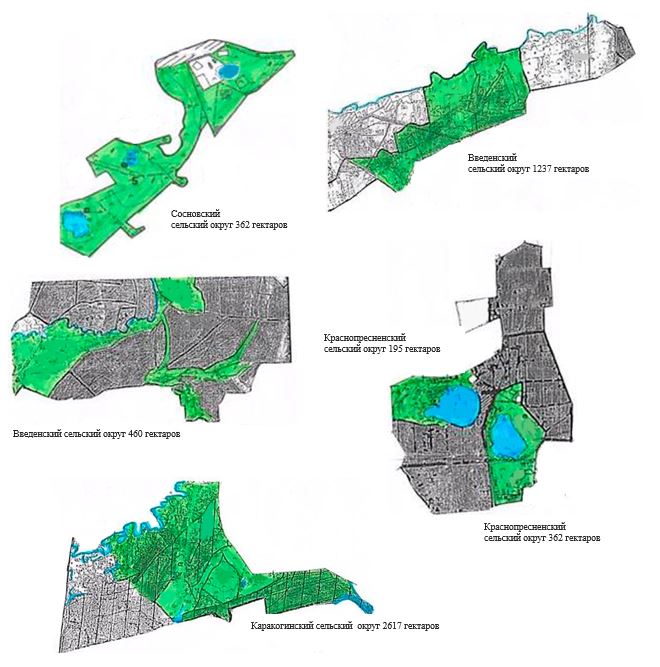  Календарный график по использованию пастбищ, устанавливающий сезонные маршруты выпаса и передвижения сельскохозяйственных животных
					© 2012. РГП на ПХВ «Институт законодательства и правовой информации Республики Казахстан» Министерства юстиции Республики Казахстан
				
      Председатель сессии 

М. Гизбрехт

      Секретарь районного маслихата 

К. Арыков
Утвержден
решением Мендыкаринского
районного маслихата
от 13 августа 2020 года
№ 396Приложение 1
к Плану по управлению
пастбищами и их
использованию по
Мендыкаринскому району
на 2020-2021 годы
№
Фамилия, имя, отчество собственников земельных участков
1
Ахмеджанов Магпур Сапиевич
2
Голик Иван Владимирович
3
Голиков Валерий Иванович
4
Маслов Михаил Степанович
5
Сухенко Сергей Викторович
6
Тимотин Афанасий Николаевич
7
Тимотин Николай Николаевич
8
Тимотин Сергей Николаевич
9
Титаренко Анатолий Филиппович
10
Тобулбаев Булат Рустенович
№
Фамилия, имя, отчество (наименование) землепользователей
1
Айтыкова Гулнар Махановна
2
Алимгазин Марал Аканович
3
Анапьянов Карабек Нурахметович
4
Аристанова Ляйля Искаковна
5
Арыкова Эра Сериковна
6
Асеев Алексей Владимирович
7
Асеев Сергей Владимирович
8
Ахметгалиев Тюлеген Жетпспаевич
9
Ахметов Аскар Жумашевич
10
Ахметов Жанат Жумашевич
11
Ахметова Рашида Юмагуловна
12
Байкенова Гульжан Темирбековна
13
Бегенов Исмагамбет
14
Бекишева Кулшайра Кабдоллиновна
15
Беккер Раиса Юрьевна
16
Берестень Сергей Алексеевич
17
Бисекенов Серик Дарбаевич
18
Божко Елена Владимировна
19
Бокушев Серик Жунусович
20
Болтуть Павел Владимирович
21
Бугайко Александр Алексеевич
22
Буй Сергей Семенович
23
Буканов Сайлау Балкенович
24
Буканова Карлыга Кьясовна
25
Варяница Николай Иванович
26
Венерский Павел Викторович
27
Веренич Олег Григорьевич
28
Волочай Александр Григорьевич
29
Втюрин Владимир Сергеевич
30
Гибало Юрий Михайлович
31
Голик Владимир Иванович
32
Горохов Виктор Николаевич
33
Гофман Андрей Александрович
34
Двуреченский Эдуард Валентинович
35
Дмитриченко Виктор Николаевич
36
Досанов Еркеблан Нугуманович
37
Досанов Сарсен Нугуманович
38
Досумова Дамиля Оспановна
39
Досумова Карашаш Сапаровна
40
Ержанов Аманжол Ракишевич
41
Ержанов Серик Ракишевич
42
Ермагамбетова Алия Кажитаевна
43
Еслямгалиев Берик Есентаевич
44
Еслямгалиев Конысбай Кабдуалиевич
45
Жакупов Еркебулан Аманжолович
46
Жақсыбай Дулат Жүрсінұлы 
47
Жанарстанов Бауыржан Уразбаевич
48
Жармаганбетов Дулат Есенгалиевич
49
Жетписбаев Аблай Рахимович
50
Жунусова Багытжамал Мукашевна
51
Заводиленко Галина Викторовна
52
Заводиленко Сергей Павлович
53
Зайберт Петр Филиппович
54
Замшихин Юрий Александрович
55
Захаров Алексей Владимирович
56
Иванов Александр Васильевич
57
Искаков Виталий Николаевич
58
Исмагулов Искак Исакович
59
Исмагулов Мереке Жаксылыкович
60
Исмагулов Ундасын Кожахметович
61
Исмаков Нурлан Дюсембаевич
62
Ищенко Владимир Спиридонович
63
Кабдрахметов Булат Жумашевич
64
Кайгородцев Виктор Иванович
65
Калембет Олег Иванович
66
Каленова Гульсым Жамаловна
67
Калиев Жаугашты Жусупбекович
68
Калиев Серик Жусупбекович
69
Калиев Танаткан Ауезович
70
Калинин Алексей Аркадьевич
71
Капешов Жомарт Жумаканович
72
Карпенко Виталий Вячеславович
73
Карыбаев Сералы Мухтарович
74
Карымсакова Ванга Токтарбаевна
75
Карымсакова Макпал Оразгалиевна
76
Касымов Аркангельды Жанбатырович
77
Касымов Беген Калиякович
78
Кембаев Муктар Айтымович
79
Кирнасовский Иван Дмитриевич
80
Клименко Борис Николаевич
81
Ковальчук Виталий Александрович
82
Кожахметов Адилхан Салимханович
83
Конспаев Бахитжан Токанович
84
Константинов Владимир Леонидович
85
Кузнецов Олег Анатольевич
86
Кушанов Куаныш Адилович
87
Кушекбаев Бахытбек Ахметбекович
88
Кушукбаева Кенжегуль Сарсенбаевна
89
Қапан Талғат Тоқмырзаұлы
90
Лисков Борис Степанович
91
Логвиненко Андрей Владимирович
92
Маслов Сергей Михайлович
93
Масольдт Сергей Иванович
94
Матюшенко Валерий Петрович
95
Мелюх Наталья Борисовна
96
Миржибаев Жанибек Алмабекович
97
Муканов Ерболат Шаяхметович
98
Мукушева Зауреш Исахмедовна
99
Муратбаев Рысбай Танатканович
100
Муратов Ускелен Сабирович
101
Мурзабекова Айгуль Уралхановна
102
Мурзагалеев Азамат Тлеукаблович
103
Мурзатаев Рамазан Есетович
104
Муртазин Биржан Мнайдарович
105
Мусин Азамат Галиханович
106
Мусина Жамал Аскаровна
107
Мусина Зияда Нурмугамбетовна
108
Мустафин Ермек Балдырганович
109
Мустафин Марат Аблайханович
110
Мустафин Нурлан Балдырганович
111
Мухамеджанов Омертай Есманович
112
Мухаметжанова Светлана Агибаевна
113
Мухаметкалиева Сакып Мурзабаевна
114
Мущинский Сергей Эдвартович
115
Наурузбаева Дина Аманжоловна
116
Никифоров Николай Васильевич
117
Нурахметов Аскар Капашович
118
Нуркин Нургельды Ансаганович
119
Нурмаганбетов Азамат Бексултанович
120
Оленберг Иван Николаевич
121
Омаров Бисембай Есенжолович
122
Омарова Ботагоз Каратаевна
123
Оспанов Батырхан Сабыржанович
124
Оспанова Лаззат Ансагановна
125
Пацейко Александр Владимирович
126
Петроченко Анатолий Викторович
127
Прадченко Валерий Владимирович
128
Простатинов Виталий Николаевич
129
Рахметкалиев Кажмухан Кабатаевич
130
Регель Сергей Владимирович
131
Рудковский Сергей Александрович
132
Рядинский Василий Алексеевич
133
Сагандыков Жансерик Каратаевич
134
Садвакасов Ажигалей
135
Садвокасов Исимгалей Майхибинович
136
Садвокасова Айгуль Кулахметовна
137
Сандыбаев Сарсембай Исахметович
138
Саттаров Рустам Газнавиевич
139
Свирский Александр Васильевич
140
Сейтмухамбетова Сауле Какимовна
141
Сейтмуханбетов Сапар Сейткалиевич
142
Скибин Юрий Владимирович
143
Смыкалова Валентина Ивановна
144
Снаров Алексей Тимофеевич
145
Сосенко Андрей Валерьевич
146
Сулейменов Баймурат Избаирович
147
Сулейменов Булат Избаирович
148
Сұңқаров Дәурен Сәкенұлы
149
Сыздыков Елжан Торсанович
150
Таженов Кадирбек Натешович
151
Танжарикова Бупежан Базылхановна
152
Татомиров Павел Петрович
153
Ташетов Кайрат Шайкенович
154
Тимко Владимир Николаевич
155
Тимотин Афанасий Сергеевич
156
Тишбаев Нуралы Газизович
157
Уакпаев Магауия Кадырович
158
Ульрих Александр Иосифович
159
Урмакаев Ерлан Куатович
160
Усенова Зальфия Касимовна
161
Утебеков Жаныбек Дильдабекович
162
Утегенова Бахытжамал Сермухановна
163
Утеулин Нуртуган Абдрашович
164
Хамит Мағаз Мағзұмұлы
165
Холодова Ирина Петровна
166
Хусаинов Асхар Абильгазиевич
167
Шалов Елжан Файзулович
168
Шаравара Алексей Александрович
169
Шевченко Олег Викторович
170
Шильдибаев Алимбай Курманбаевич
171
Шиповских Виктор Валентинович
172
Ширина Наталья Александровна
173
Шкурин Сергей Николаевич
174
Шойбасов Жанибек Мухтарович
175
Шрайбер Роман Викторович
176
Щеклеин Юрий Николаевич
177
Яшин Александр Сергеевич
178
Товарищество с ограниченной ответственностью "Агро - жер"
179
Товарищество с ограниченной ответственностью "Агрофирма "Боровское"
180
Товарищество с ограниченной ответственностью "Агрофирма Қарқын"
181
Товарищество с ограниченной ответственностью "Азат и Д"
182
Товарищество с ограниченной ответственностью "АКСАЙ"
183
Товарищество с ограниченной ответственностью "АПК-Group"
184
Товарищество с ограниченной ответственностью "Белояровское"
185
Товарищество с ограниченной ответственностью "Береке - Таң"
186
Товарищество с ограниченной ответственностью "Борки и К"
187
Товарищество с ограниченной ответственностью "Бородиновское"
188
Товарищество с ограниченной ответственностью "Восток-1"
189
Товарищество с ограниченной ответственностью "Дусти-2004"
190
Товарищество с ограниченной ответственностью "Егин"
191
Товарищество с ограниченной ответственностью "Жаңа -Тұрмыс"
192
Товарищество с ограниченной ответственностью "ЖОЛДАС"
193
Акционерное общество "Заря"
194
Товарищество с ограниченной ответственностью "Каменск Агро"
195
Товарищество с ограниченной ответственностью "КАМЕНСКУРАЛЬСК"
196
Товарищество с ограниченной ответственностью "Каражар"
197
Товарищество с ограниченной ответственностью "ҚАЛЫН ОРМАН"
198
Коммунальное государственное казенное предприятие "Профессионально-технический колледж имени Камшат Доненбаевой" управления образования акимата Костанайской области
199
Товарищество с ограниченной ответственностью "Мустанг"
200
Товарищество с ограниченной ответственностью "Орлан 2004"
201
Товарищество с ограниченной ответственностью "Родник kst"
202
Товарищество с ограниченной ответственностью "Саадат-А"
203
Товарищество с ограниченной ответственностью "Barakat agro KAZ"Приложение 2
к Плану по управлению
пастбищами и их
использованию по
Мендыкаринскому району
на 2020-2021 годы
Годы
Загон 1
Загон 2
Загон 3
Загон 4
2020
весенне-летний сезон 1
летний сезон 2
осенний сезон 3
отдыхающий загон
2021
отдыхающий загон
весенне-летний сезон 1
летний сезон 2
осенний сезон 3Приложение 3
к Плану по управлению
пастбищами и их
использованию по
Мендыкаринскому району
на 2020-2021 годыПриложение 4
к Плану по управлению
пастбищами и их
использованию по
Мендыкаринскому району
на 2020-2021 годыПриложение 5
к Плану по управлению
пастбищами и их
использованию по
Мендыкаринскому району
на 2020-2021 годыПриложение 6
к Плану по управлению
пастбищами и их
использованию по
Мендыкаринскому району
на 2020-2021 годыПриложение 7
к Плану по управлению
пастбищами и их
использованию по
Мендыкаринскому району
на 2020-2021 годы
№
Наименование села, сельских округов
Количество загонов в 2020 году
Количество загонов в 2020 году
Количество загонов в 2020 году
Количество загонов в 2020 году
Количество загонов в 2021 году
Количество загонов в 2021 году
Количество загонов в 2021 году
Количество загонов в 2021 году
№
Наименование села, сельских округов
1
2
3
4
1
2
3
4
1
Алешинский сельский округ
весенне-летний сезон
летний сезон
осенний сезон
отдыхающий загон
отдыхающий загон
весенне-летний сезон
летний сезон
осенний сезон
2
Буденновский сельский округ
весенне-летний сезон
летний сезон
осенний сезон
отдыхающий загон
отдыхающий загон
весенне-летний сезон
летний сезон
осенний сезон
3
село Боровское
весенне-летний сезон
летний сезон
осенний сезон
отдыхающий загон
отдыхающий загон
весенне-летний сезон
летний сезон
осенний сезон
4
Введенский сельский округ
весенне-летний сезон
летний сезон
осенний сезон
отдыхающий загон
отдыхающий загон
весенне-летний сезон
летний сезон
осенний сезон
5
Краснопресненский сельский округ
весенне-летний сезон
летний сезон
осенний сезон
отдыхающий загон
отдыхающий загон
весенне-летний сезон
летний сезон
осенний сезон
6
Каракогинский сельский округ
весенне-летний сезон
летний сезон
осенний сезон
отдыхающий загон
отдыхающий загон
весенне-летний сезон
летний сезон
осенний сезон
7
Ломоносовский сельский округ
весенне-летний сезон
летний сезон
осенний сезон
отдыхающий загон
отдыхающий загон
весенне-летний сезон
летний сезон
осенний сезон
8
Михайловский сельский округ
весенне-летний сезон
летний сезон
осенний сезон
отдыхающий загон
отдыхающий загон
весенне-летний сезон
летний сезон
осенний сезон
9
Первомайский сельский округ
весенне-летний сезон
летний сезон
осенний сезон
отдыхающий загон
отдыхающий загон
весенне-летний сезон
летний сезон
осенний сезон
10
Сосновский сельский округ
весенне-летний сезон
летний сезон
осенний сезон
отдыхающий загон
отдыхающий загон
весенне-летний сезон
летний сезон
осенний сезон
11
Тенизовский сельский округ
весенне-летний сезон
летний сезон
осенний сезон
отдыхающий загон
отдыхающий загон
весенне-летний сезон
летний сезон
осенний сезон